  ООО «Аналит-М»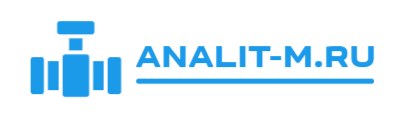    (495) 799-09-02, (968) 877-17-79analit-m@yandex.ruwww.analit-m.ru Бланк заказа на сенсоры Alphasense (Великобритания).Перечень продукции:Доставка:Данные по доставке:Для оформления заявки на поставку сенсоров Alphasense просьба прислать заполненный бланк на почту analit-m@yandex.ru , а также приложить к письму карточку организации с реквизитами.Все вопросы можно задать по телефонам:(968) 877-17-79(495) 799-02-09Или написать на почту analit-m@yandex.ruНаш сайт: www.analit-m.ruНаименование ОрганизацииИННАдрес доставкиНаименование сенсораИзмеряемый газДиапазон измеренияТип измеренияДиаметр сенсора, ммКоличествоNH3-B1Аммиак NH30-100 ppmэлектрохимический32H2-BFВодород H20-5000 ppmэлектрохимический32H2-AFВодород H20-2000 ppmэлектрохимический20HCL-A1Водород хлористый HCl0-100 ppmэлектрохимический20HCL-B1Водород хлористый HCl0-100 ppmэлектрохимический32OX-A431Диоксид азота NO2, Озон О30-20 ppmэлектрохимический20OX-B431Диоксид азота NO2, Озон О30-20 ppmэлектрохимический32NO2-D4Диоксид азота NO20-20 ppmэлектрохимический14NO2-AEДиоксид азота NO20-200 ppmэлектрохимический20NO2-A43FДиоксид азота NO20-20 ppmэлектрохимический20NO2-A1Диоксид азота NO20-200 ppmэлектрохимический20NO2-B43FДиоксид азота NO20-20 ppmэлектрохимический32NO2-B1Диоксид азота NO20-20 ppmэлектрохимический32SOH-A2Диоксид серы SO2, Сероводород H2S0-20 ppm0-100 ppmэлектрохимический18SO2-D4Диоксид серы SO20-20 ppmэлектрохимический14SO2-AFДиоксид серы SO20-50 ppmэлектрохимический20SO2-A4Диоксид серы SO20-50 ppmэлектрохимический20SO2-AEДиоксид серы SO20-2000 ppmэлектрохимический20SO2-BFДиоксид серы SO20-100 ppmэлектрохимический32SO2-B4Диоксид серы SO20-100 ppmэлектрохимический32SO2-BEДиоксид серы SO20-2000 ppmэлектрохимический32O2-A2Кислород О20-30% об.электрохимический20O2-A3Кислород О20-30% об.электрохимический20COH-A2Оксид углерода СО, Сероводород H2S0-1000 ppm0-1000 ppmэлектрохимический18CO-D4Оксид углерода СО0-1000 ppmэлектрохимический14CO-A4Оксид углерода СО0-500 ppmэлектрохимический20CO-AXОксид углерода СО0-2000 ppmэлектрохимический20CO-CXОксид углерода СО0-2000 ppmэлектрохимический20CO-AFОксид углерода СО0-5000 ppmэлектрохимический20CO-CFОксид углерода СО0-5000 ppmэлектрохимический20CO-AEОксид углерода СО0-10 000 ppmэлектрохимический20CO-CEОксид углерода СО0-10 000 ppmэлектрохимический20CO-B4Оксид углерода СО0-1000 ppmэлектрохимический32CO-BXОксид углерода СО0-2000 ppmэлектрохимический32CO-BFОксид углерода СО0-5000 ppmэлектрохимический32ETO-A1Оксид этилена C2H4O0-100 ppmэлектрохимический20ETO-B1Оксид этилена C2H4O0-100 ppmэлектрохимический32CH-D3Пары углеводородов CH, Оксид углерода СО0-100 lelэлектрохимический15CH-A3Пары углеводородов CH, Оксид углерода СО0-100 lelэлектрохимический20OPC-N3Пыль-оптический-OPC-R1Пыль-оптический-H2S-D4Сероводород H2S0-100 ppmэлектрохимический14H2S-AHСероводород H2S0-50 ppmэлектрохимический20H2S-A4Сероводород H2S0-50 ppmэлектрохимический20H2S-A1Сероводород H2S0-100 ppmэлектрохимический20H2S-AEСероводород H2S0-2000 ppmэлектрохимический20H2S-B4Сероводород H2S0-100 ppmэлектрохимический32H2S-B1Сероводород H2S0-200 ppmэлектрохимический32H2S-BEСероводород H2S0-2000 ppmэлектрохимический32H2S-BHСероводород H2S0-5000 ppmэлектрохимический32HCN-D4Синильная кислота HCN0-50 ppmэлектрохимический14HCN-A1Синильная кислота HCN0-100 ppmэлектрохимический20HCN-B1Синильная кислота HCN0-100 ppmэлектрохимический32PH3-A1Фосфин PH30-10 ppmэлектрохимический20PH3-B1Фосфин PH30-10 ppmэлектрохимический32PH3-BEФосфин PH30-2000 ppmэлектрохимический32CL2-D4Хлор Cl20-20 ppmэлектрохимический14CL2-A1Хлор Cl20-20 ppmэлектрохимический20CL2-B1Хлор Cl20-20 ppmэлектрохимический32Дополнительная информация для заказа:Вид отправкиУкажите нужный вариантТранспортная компания «Деловые линии» до терминалаТранспортная компания «Деловые линии» до адресаКурьерская компания СДЭК, КСЭ и т.д. до терминалаКурьерская компания СДЭК, КСЭ и т.д. до адресаСамовывоз транспортной компанией или курьерской службойСамовывоз представителем организацииАдрес доставкиКонтактное лицоКонтактный телефон